AF 05-10/2.0 CVersion……Date……………………การวิจัยเรื่อง :  	…………………………………………………………………………………………………………………………………….วันให้คำยินยอม  วันที่..............เดือน...............................................................พ.ศ..................................................	ข้าพเจ้าชื่อ ..................................................................................................................................................ที่อยู่...........................................................................................................................................................................ได้อ่านรายละเอียดจากเอกสารข้อมูลคำอธิบายสำหรับผู้เข้าร่วมการวิจัยที่แนบมาฉบับวันที่ ........................... และยินยอมเข้าร่วมในโครงการวิจัยโดยสมัครใจ            ข้าพเจ้าได้รับสำเนาเอกสารแสดงความยินยอมเข้าร่วมในโครงการวิจัยที่ข้าพเจ้าได้ลงนาม และ วันที่ พร้อมด้วยเอกสารข้อมูลสำหรับผู้เข้าร่วมโครงการวิจัย ทั้งนี้ก่อนที่จะลงนามในใบยินยอมให้ทำการวิจัยนี้ข้าพเจ้าได้อ่านเอกสารและปรึกษากับผู้ปกครอง หรือญาติ และผู้วิจัยในส่วนที่ข้าพเจ้าไม่เข้าใจ และต้องการรู้ข้อมูลเพิ่มเติมจนมีความเข้าใจอย่างดีแล้ว โดยผู้วิจัยได้ตอบคำถามต่าง ๆ ด้วยความเต็มใจไม่ปิดบังซ่อนเร้นจนข้าพเจ้าพอใจข้าพเจ้าได้อ่านและทำความเข้าใจข้อมูลเกี่ยวกับโครงการวิจัย ข้าพเจ้ามีความเข้าใจในผลประโยชน์และผลเสียที่อาจได้รับจากการเข้าร่วมในโครงการวิจัยนี้และมีสิทธิที่จะถอนตัวออกจากโครงการวิจัยเมื่อใดก็ได้ โดยไม่มีผลกระทบต่อการเรียนและการดำเนินชีวิตข้าพเจ้าทราบจากผู้วิจัยจะไม่มีการเก็บข้อมูลใด ๆ ของข้าพเจ้าเพิ่มเติม หลังจากที่ข้าพเจ้าขอยกเลิกการเข้าร่วมโครงการวิจัยและต้องการให้ทำลายเอกสารและ/หรือ ตัวอย่างที่ใช้ตรวจสอบทั้งหมดที่สามารถสืบค้นถึงตัวข้าพเจ้าได้	ข้าพเจ้าได้อธิบายถึงวัตถุประสงค์ของการวิจัย วิธีการวิจัย อันตราย หรือความเสี่ยงที่อาจเกิดขึ้นจากการวิจัย รวมทั้งประโยชน์ที่จะเกิดขึ้นจากการวิจัยอย่างละเอียด ให้ผู้เข้าร่วมในโครงการวิจัยตามนามข้างต้นได้ทราบและมีความเข้าใจดีแล้ว พร้อมลงนามในเอกสารแสดงความยินยอมด้วยความเต็มใจ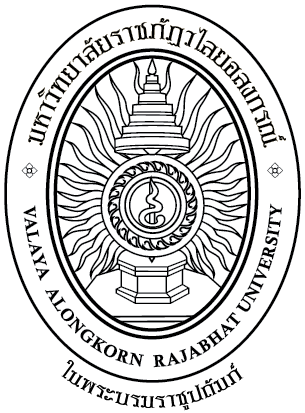 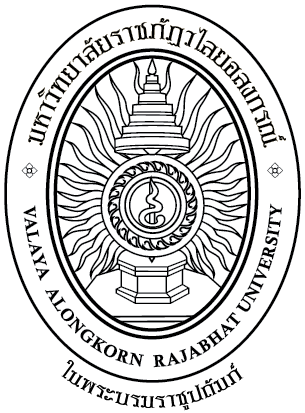 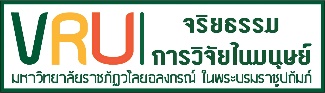 หนังสือแสดงความยินยอมเข้าร่วมโครงการวิจัยสำหรับอาสาสมัครเด็กอายุ 13 ปีขึ้นไป แต่น้อยกว่า 20 ปี(Informed Consent Form)...............................................................ลงนามอาสาสมัครเด็กอายุ 13 ปีขึ้นไปแต่น้อยกว่า 20 ปี(.............................................................)ชื่ออาสาสมัครเด็ก ตัวบรรจงวันที่.........เดือน....................พ.ศ...........................................................................ลงนามผู้ทำวิจัย(.............................................................)ชื่อผู้ทำวิจัย ตัวบรรจงวันที่.........เดือน....................พ.ศ...........................................................................ลงนามพยาน(.............................................................)ชื่อพยาน ตัวบรรจงวันที่.........เดือน....................พ.ศ............